Scrap Teachers Episode 2 Part 1 Questions and AnswersOne of the transfer students called Yoshida says  おおきくなれ、おおきくなれ(Ookiku nare ookikunare). What does it mean?               Grow bigger grow biggerWhat number appears in the signage for the shop?	300 – It’s the price of every thing in the shop (300 yen – approximately 300 yen)Did the Deputy Principal Mr Yabuki answer the phone with もしもし(moshi moshi)?			YesWhen the new teacher says he’s going to the shop too does he say the word 行きます(ikimas)? 		YesList 3 sponsors of the show.	coca cola, docomo, canon, meiji, SuzukiHad Oosaki ever stolen before? Give details. Yes, a sharpener – the translator who did the subtitles translated this wrong. They said “sharp pen” which is a pacer pencilWhat does ごめんなさい (gomennasai) mean?  I’m sorry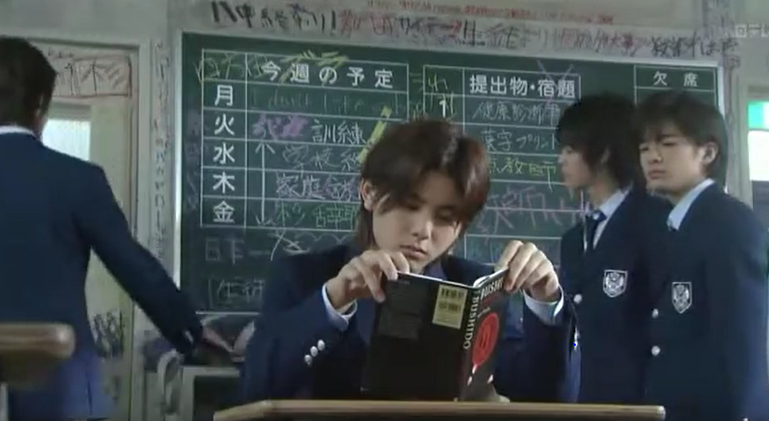 Look at the blackboard at the back of the room. What do you think the 5 kanji characters down the left side mean?		Days of the week Monday-FridayWhat is the title of the book that one of the transfer students is reading at his desk? Bushido (Way of the Samurai)What causes the teachers to panic and pause the meeting suddenly? 	A teacher’s hair piece falls off while he’s asleepWhat penalty does the transfer student give Oosaki for shoplifting?	She has to write a reflection essayYou would’ve noticed oosaki hitting her forehead and saying “te” quite a few times in this first part of the episode. It’s basically a way of saying “Woops” in Japanese. Do we do something similar as a gesture in our culture?We also hit our forehead sometimes, especially if we have forgotten something.	